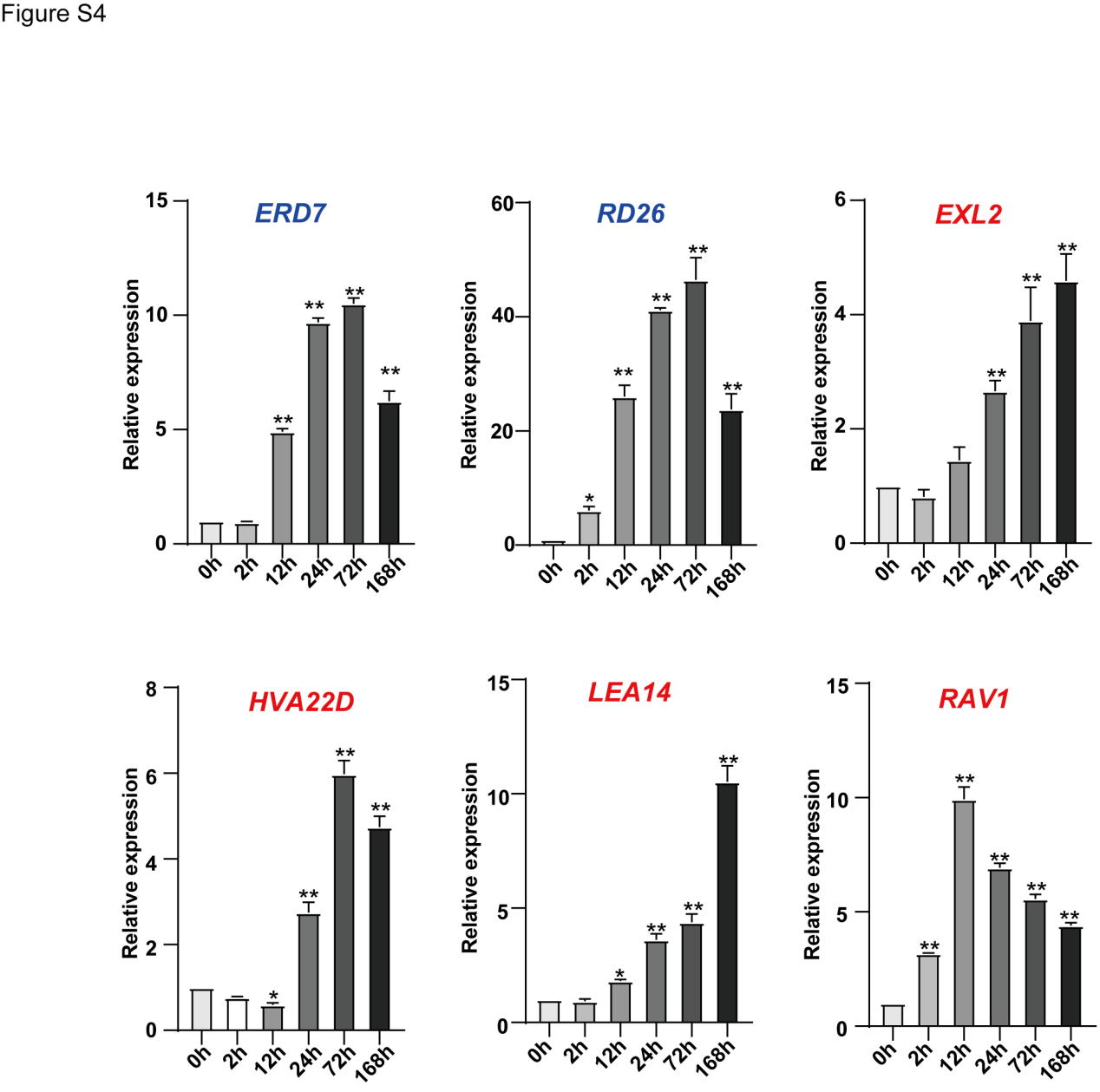 Fig. S4 The expression of downstream genes directly regulated by CBF in C. equisetifolia. ERD7, Early Responsive to Dehydration 7; RD26, RESPONSIVE TO DESICCATION 26; EXL2, EXORDIUM LIKE 2; HVA22D, HVA22 homologue D; LEA14, LATE EMBRYOGENESIS ABUNDANT 14; RAV1, ETHYLENE RESPONSE DNA BINDING FACTOR 4. The values are the mean ± standard deviation of three biological replicates. Relative expression in untreated plants (0 h) was set to 1. *P < 0.05, **P < 0.01.